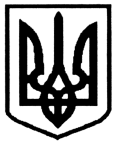 УКРАЇНАНОВОГРАД-ВОЛИНСЬКА РАЙОННА РАДАЖИТОМИРСЬКОЇ ОБЛАСТІРІШЕННЯЧетверта  (позачергова) сесія                                                    VІІІ скликаннявід   6  січня 2020 рокуПро внесення змін до рішення районноїради  №5  від 10.12.2020 року«Про затвердження  персонального складу постійних комісій  районної ради»         Відповідно до ст. ст. 43, 47 Закону України “Про місцеве самоврядування в Україні, районна радаВИРІШИЛА      Внести зміни до рішення районної ради від 10.12.2020 року «Про затвердження  персонального складу постійних комісій  районної ради», зокрема:      Вивести зі складу постійної комісії з питань АПК, регулювання земельних відносин, екології та використання природних ресурсів Титяневич Валентину Степанівну, Романюка Оленксандра Романовича ;- ввести в склад постійної комісії з питань АПК, регулювання земельних відносин, екології та використання природних ресурсів депутатів районної ради Яремчука Сергія Казимировича, Андрущенка Андрія Дмитровича .Голова районної ради                                                        А.Л.Загривий 